Отчет о мероприятии, посвященном 300-летию Кузбасса.В рамках подготовки к 300-летию Кузбасса в МБДОУ №42 в средней группе была проведена организованная образовательная деятельность по теме «Рыжая лисичка», в ходе которого дети продолжали знакомится с дикими животными Кузбасса, учились передавать строение тела животного, пропорции и характерные детали, развивали творческие способности.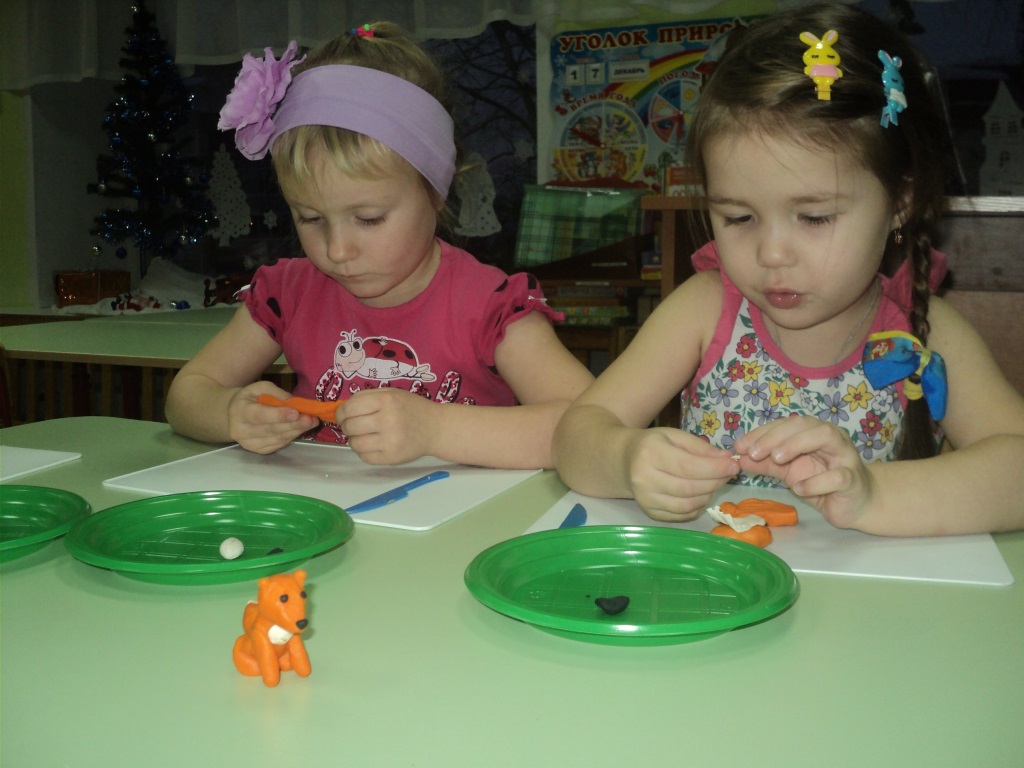 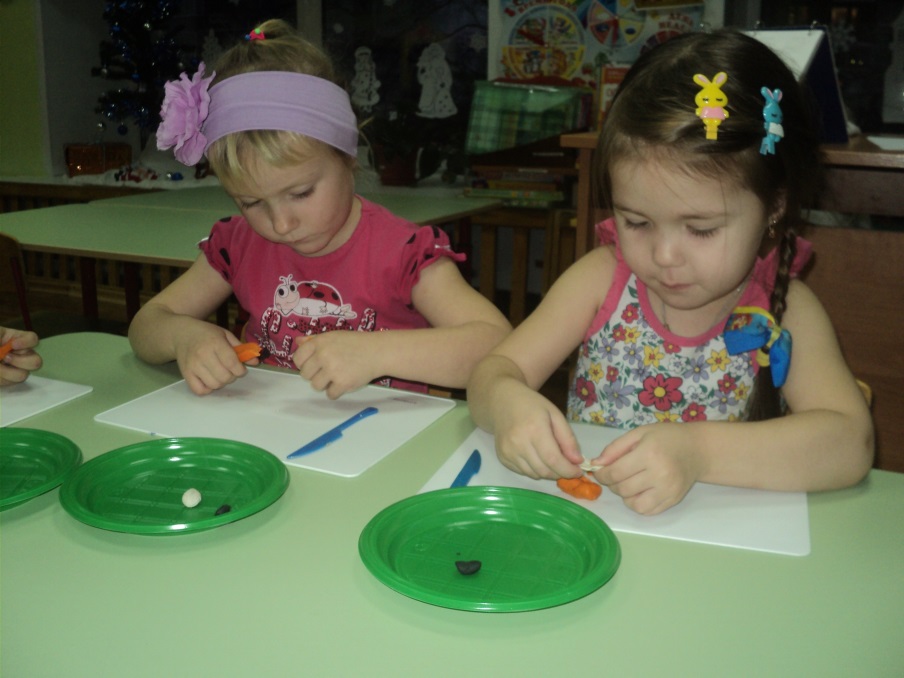 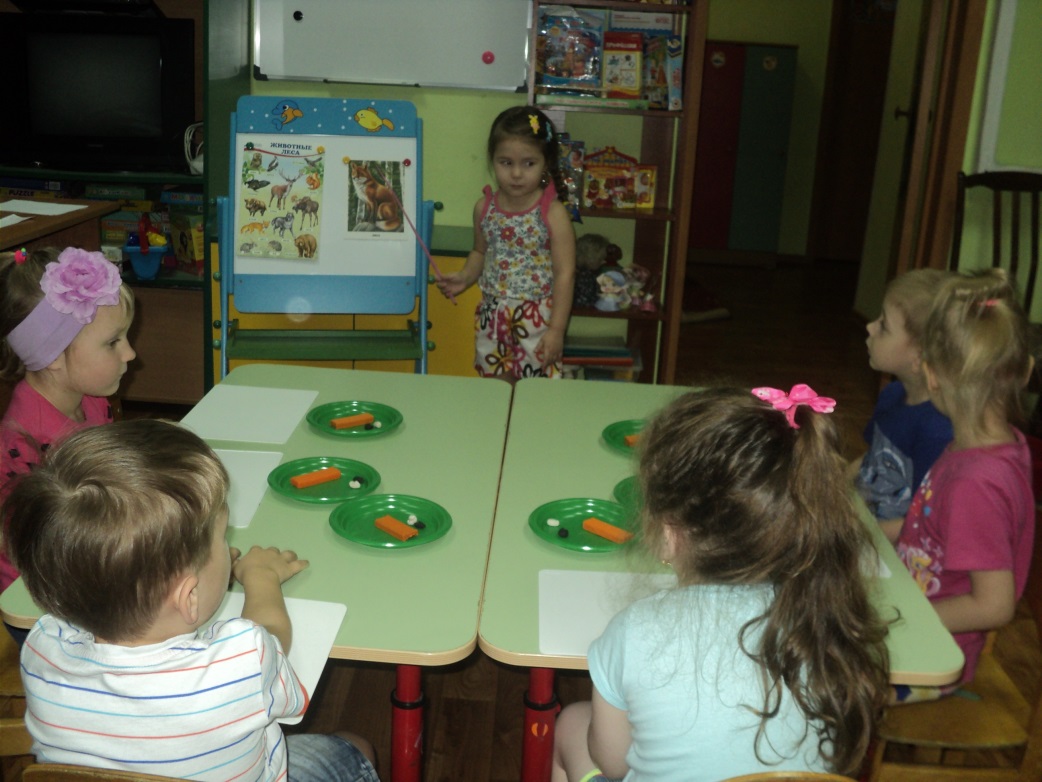 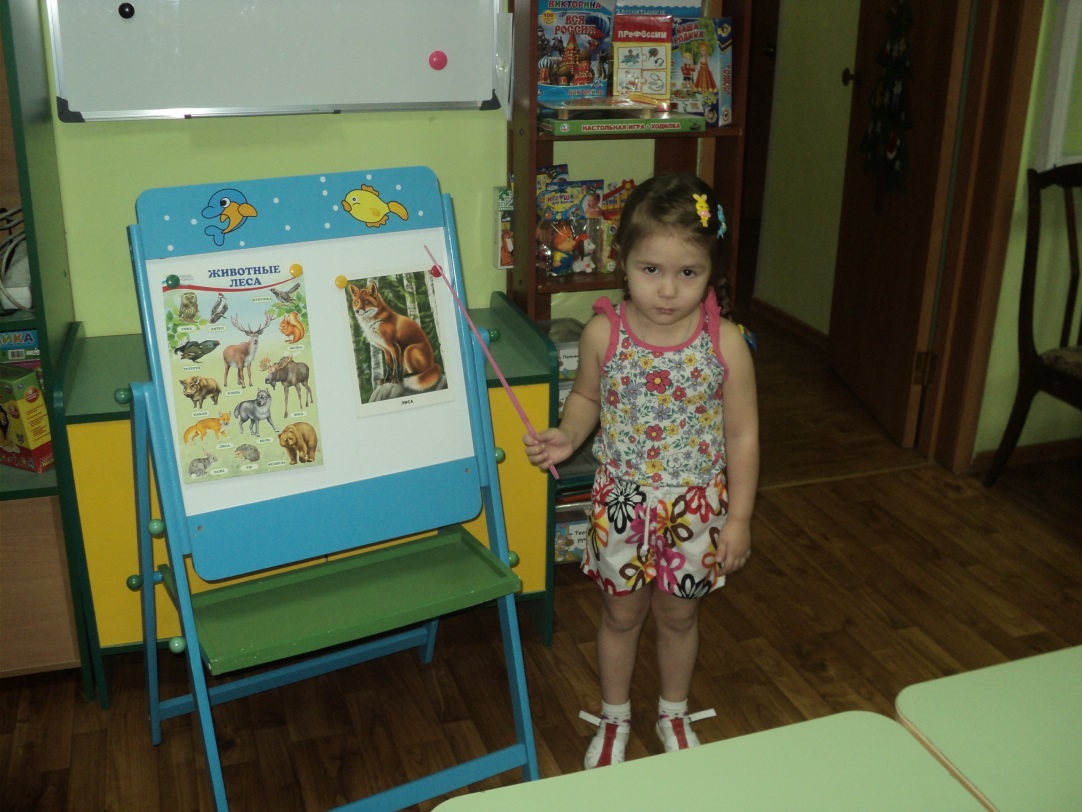 